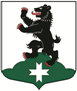 МУНИЦИПАЛЬНОЕ ОБРАЗОВАНИЕБУГРОВСКОЕ СЕЛЬСКОЕ ПОСЕЛЕНИЕВСЕВОЛОЖСКОГО МУНИЦИПАЛЬНОГО РАЙОНАЛЕНИНГРАДСКОЙ ОБЛАСТИСОВЕТ ДЕПУТАТОВРЕШЕНИЕ    31.03. 2016										№  18     п. БугрыОб утверждении Положения о комиссии по соблюдению требований к служебному поведению муниципальных служащих, лиц, замещающих муниципальные должности, и урегулированию конфликта интересов в органах местного самоуправления МО«Бугровское сельское поселение»  В соответствии с Федеральным законом от 02 марта 2007 года № 25-ФЗ «О муниципальной службе в Российской Федерации», Федеральным законом от 25 декабря 2008 года № 273-ФЗ «О противодействии коррупции», Указом Президента Российской Федерации от 01.07.2010 года № 821 «О комиссиях по соблюдению требований к служебному поведению федеральных государственных служащих и урегулированию конфликта интересов», Областным законом от 11 марта 2008 года № 14-оз «О правовом регулировании муниципальной службы в Ленинградской области», в целях предотвращения и урегулирования конфликта интересов, совет депутатов муниципального образования «Бугровское сельское поселение» Всеволожского муниципального района Ленинградской области РЕШИЛ:1. Утвердить положение о комиссии по соблюдению требований к служебному поведению муниципальных служащих, лиц, замещающих муниципальные должности, и урегулированию конфликта интересов в органах местного самоуправления МО «Бугровское сельское поселение», согласно приложению № 1.2. Утвердить состав комиссии по соблюдению конфликта интересов в органах местного самоуправления «Бугровское сельское поселение», согласно приложению № 2.3. Настоящее решение подлежит опубликованию на сайте МО «Бугровское сельское поселение» http://www.admbsp.ru и в газете «Бугровский Вестник».4. Настоящее решение вступает в силу с момента его официального опубликования.5. Контроль за исполнением настоящего решения возложить на комиссию по мандатам, регламенту, депутатской этике, связи со средствами массовой информации, по вопросам законности и местному самоуправлению.  Глава муниципального образования                                          Г.И. ШороховПриложение № 1к решению совета депутатовМО «Бугровское сельское поселение»Всеволожского муниципального районаЛенинградской областиот_________________№_________ПОЛОЖЕНИЕо комиссии по соблюдению требований к служебному поведениюмуниципальных служащих, лиц, замещающих муниципальные должности и урегулированию конфликта интересов в органах местного самоуправления муниципального образования «Бугровское сельское поселение»1.Общие положения Настоящим Положением определяется порядок образования и деятельности комиссии по соблюдению требований к служебному поведению муниципальных служащих лиц, замещающих муниципальные должности и урегулированию конфликта интересов в органах местного самоуправления муниципального образования «Бугровское сельское поселение» Всеволожского муниципального района Ленинградской области (далее - Комиссия), (далее - МО). Комиссия в своей деятельности руководствуется: Конституцией Российской Федерации; Федеральными законами от 02 марта 2007 года № 25-ФЗ «О муниципальной службе в Российской Федерации»; от 25 декабря 2008 года № 273-ФЗ «О противодействии коррупции»; Указами Президента Российской Федерации от 18 мая 2009 года № 559 «О представлении гражданами, претендующими на замещение должности федеральной государственной службы, и федеральными государственными служащими сведений о доходах, об имуществе и обязательствах имущественного характера»; от 21 сентября 2009 года № 1065 «О проверке достоверности и полноты сведений, представляемых гражданами, претендующими на замещение должностей федеральной государственной службы, и федеральными государственными служащими, и соблюдения федеральными государственными служащими требований к служебному поведению»; от 1 июля 2010 года № 821 «О комиссиях по соблюдению требований к служебному поведению федеральных государственных служащих и урегулированию конфликта интересов» (далее - Указ № 821); Областным законом Ленинградской области от 11 марта 2008 года № 14-оз «О правовом регулировании муниципальной службы в Ленинградской области (далее - Закон Ленинградской области); настоящим Положением. Конфликт интересов - ситуация, при которой личная заинтересованность (прямая или косвенная) лица, замещающего должность, замещение которой предусматривает обязанность принимать меры по предотвращению и урегулированию конфликта интересов, влияет или может повлиять на надлежащее, объективное и беспристрастное исполнение им должностных (служебных) обязанностей (осуществление полномочий). Под личной заинтересованностью понимается возможность получения доходов в виде денег, иного имущества, в том числе имущественных прав, услуг имущественного характера, результатов выполненных работ или каких-либо выгод (преимуществ) лицом, указанным в пункте 1.3. настоящего Положения, и (или) состоящими с ним в близком родстве или свойстве лицами (родителями, супругами, детьми, братьями, сестрами, а также братьями, сестрами, родителями, детьми супругов и супругами детей), гражданами или организациями, с которыми лицо, указанное в пункте 1.3. настоящего Положения, и (или) лица, состоящие с ним в близком родстве или свойстве, связаны имущественными, корпоративными или иными близкими отношениями.2. Полномочия КомиссииОсновной задачей Комиссии является содействие органам местного самоуправления:а) в обеспечении соблюдения муниципальными служащими, лицами,замещающими муниципальные должности МО «Бугровское сельское поселение»(далее - муниципальные служащие) ограничений, запретов, требований о предотвращении или урегулированию конфликта интересов, а также в обеспечении исполнения ими обязанностей, установленных Федеральным законом от 25 декабря 2008 г. № 273-ФЗ «О противодействии коррупции», другими федеральными законами (далее - требования к служебному поведению и (или) требования об урегулировании конфликта интересов);б) в осуществлении в органах местного самоуправления мер по предупреждению коррупции.3. Порядок образования Комиссии3.1. Состав Комиссии утверждается решением совета депутатов муниципального образования «Бугровское сельское поселение» Всеволожского муниципального района Ленинградской области по согласованию с главой администрации МО «Бугровское сельское поселение» Всеволожского	муниципального района.3.2. В состав Комиссии входят: председатель Комиссии, его заместитель, назначаемый руководителем органа местного самоуправления МО из числа членов Комиссии, замещающих должности муниципальной службы в органе местного самоуправления МО, секретарь и члены Комиссии.3.3. В состав Комиссии, образованной в органе местного самоуправления, входят:а) заместитель главы администрации МО (председатель Комиссии), специалист кадровой службы администрации МО, ответственный за работу по профилактике коррупционных и иных правонарушений, муниципальные служащие из юридического подразделения, других подразделений органа местного самоуправления, определяемые его руководителем;б) представитель (представители) научных организаций и образовательных учреждений среднего, высшего и дополнительного профессионального образования, деятельность которых связана с муниципальной службой.3.3.1. Руководитель органа местного самоуправления муниципального образования может принять решение о включении в состав комиссии: представителя общественной организации ветеранов, созданной в органе местного самоуправления муниципального образования; представителя профсоюзной организации, действующей в установленном порядке в органе местного самоуправления муниципального образования;представителя общественного совета, образованного при органе местного самоуправления муниципального образования. Лица, указанные в пунктах 3.3., 3.3.1. настоящего положения, включаются в состав комиссии в установленном порядке по согласованию с научными организациями и образовательными организациями, с общественной организацией ветеранов, созданной в органе местного самоуправления муниципального образования, с профсоюзной организацией, действующей в установленном порядке в органе местного самоуправления муниципального образования, общественным советом, образованным при органе местного самоуправления муниципального образования, на основании запроса руководителя органа местного самоуправления муниципального образования. Согласование осуществляется в 10-дневный срок со дня получения запроса. Число членов Комиссии, не замещающих должности муниципальной службы в органе местного самоуправления, должно составлять не менее одной четверти от общего числа членов Комиссии. Состав Комиссии формируется таким образом, чтобы исключить возможность возникновения конфликта интересов, который мог бы повлиять на принимаемые Комиссией решения. В заседаниях Комиссии с правом совещательного голоса участвуют:а) непосредственный руководитель муниципального служащего, в отношении которого Комиссией рассматривается вопрос о соблюдении им требований к служебному поведению и (или) требований об урегулировании конфликта интересов, и определяемые председателем Комиссии два муниципальных служащих, замещающих в органе местного самоуправления МО должности муниципальной службы, аналогичные должности, замещаемой муниципальными служащими, в отношении которого Комиссией рассматривается этот вопрос (при наличии таких должностей);б) другие муниципальные служащие, замещающие должности муниципальной службы в органе местного самоуправления; специалисты, которые могут дать пояснения по вопросам муниципальной службы и вопросам, рассматриваемым Комиссией, должностные лица других органов местного самоуправления, государственных органов; представители заинтересованных организаций; представитель муниципального служащего, в отношении которого Комиссией рассматривается вопрос о соблюдении требований к служебному поведению и (или) требований об урегулировании конфликта интересов, - по решению председателя Комиссии, принимаемому в каждом конкретном случае отдельно не менее чем за три дня до дня заседания Комиссии на основании ходатайства муниципального служащего, в отношении которого Комиссией рассматривается этот вопрос, или либо члена Комиссии.3.8. Комиссия, образованная в администрации МО, осуществляет рассмотрение вопросов, относящиеся к её компетенции, в отношении всех муниципальных служащих и лиц, замещающих муниципальные должности в органах местного самоуправления МО «Бугровское сельское поселение».  Заседание Комиссии считается правомочным, если на нём присутствует не менее двух третей от общего числа членов Комиссии. Проведение заседаний с участием только членов Комиссии, замещающих должности муниципальной службы, недопустимо. На период временного отсутствия председателя Комиссии его обязанности исполняет заместитель председателя. При возникновении прямой или косвенной личной заинтересованности члена Комиссии, которая может привести к конфликту интересов при рассмотрении вопроса, включённого в повестку дня заседания Комиссии, он обязан до начала заседания заявить об этом. В таком случае соответствующий член Комиссии не принимает участия в рассмотрении указанного вопроса.4. Основание для проведения заседания Комиссии4.1. Одним из оснований для проведения заседания Комиссии можетбыть:а) представление руководителем органа местного самоуправления МО «Бугровское сельское поселение» материалов проверки, свидетельствующих: о представлении гражданином, претендующим на замещение должности муниципальной службы, муниципальным служащим, лицами, замещающими муниципальные должности недостоверных или неполных сведений о доходах, об имуществе и обязательствах имущественного характера; о несоблюдении муниципальным служащим, лицами, замещающими муниципальные должности требований к служебному поведению и (или) требований об урегулировании конфликта интересов;б) поступившее должностному лицу органа местного самоуправления, ответственному за работу по профилактике коррупционных и иных правонарушений: обращение гражданина, замещавшего в органах местного самоуправления МО «Бугровское сельское поселение» должность муниципальной службы, включённую в Перечень должностей, утверждённых распоряжением руководителя органа местного самоуправления о даче согласия на замещение должности в коммерческой или некоммерческой организации, либо на выполнение работы на условиях гражданско-правового договора в коммерческой или некоммерческой  организации, если отдельные функции по муниципальному управлению этой организации входили в его должностные (служебные) обязанности, до истечения двух лет со дня увольнения с муниципальной службы;- заявление муниципального служащего о невозможности по объективным причинам представить сведения о доходах, об имуществе, об обязательствах имущественного характера своих супруги (супруга) и несовершеннолетних детей;- заявление муниципального служащего о невозможности выполнить требования Федерального закона от 7 мая 2013 года № 79-ФЗ "О запрете отдельным категориям лиц открывать и иметь счета (вклады), хранить наличные денежные средства и ценности в иностранных банках, расположенных за пределами территории Российской Федерации, владеть и (или) пользоваться иностранными финансовыми инструментами" (далее - Федеральный закон "О запрете отдельным категориям лиц открывать и иметь счета (вклады), хранить наличные денежные средства и ценности в иностранных банках, расположенных за пределами территории Российской Федерации, владеть и (или) пользоваться иностранными финансовыми инструментами") в связи с арестом, запретом распоряжения, наложенными компетентными органами иностранного государства в соответствии с законодательством данного иностранного государства, на территории которого находятся счета (вклады), осуществляется хранение наличных денежных средств и ценностей в иностранном банке и (или) имеются иностранные финансовые инструменты, или в связи с иными обстоятельствами, не зависящими от его воли или воли его супруги (супруга) и несовершеннолетних детей;- уведомление муниципального служащего о возникновении личной заинтересованности при исполнении должностных обязанностей, которая приводит или может привести к конфликту интересов.в) представление руководителя органа местного самоуправления МО «Бугровское сельское поселение» или	 любого члена Комиссии, касающееся обеспечения соблюдения муниципальным служащим требований к служебному поведению и (или) требований об урегулировании конфликта интересов, либо осуществления в органе местного самоуправления мер по предупреждению коррупции.г) представление руководителем органа местного самоуправления материалов проверки, свидетельствующих о представлении муниципальным служащим недостоверных или неполных сведений, предусмотренных частью 1 статьи 3 Федерального закона от 3 декабря 2012 г. N 230-ФЗ "О контроле за соответствием расходов лиц, замещающих государственные должности, и иных лиц их доходам».д) поступившее в соответствии с частью 4 статьи 12 Федерального закона от 25 декабря 2008 г. N 273-ФЗ «О противодействии коррупции» и статьей 64.1 Трудового кодекса Российской Федерации в орган местного самоуправления уведомление коммерческой или некоммерческой организации о заключении с гражданином, замещавшим должность муниципальной службы в органе местного самоуправления, трудового или гражданско-правового договора на выполнение работ (оказание услуг), если отдельные функции муниципального управления данной организацией входили в его должностные (служебные) обязанности, исполняемые во время замещения должности в органе местного самоуправления, при условии, что указанному гражданину Комиссией ранее было отказано во вступлении в трудовые и гражданско-правовые отношения с данной организацией или что вопрос о даче согласия такому гражданину на замещение им должности в коммерческой или некоммерческой организации либо на выполнение им работы на условиях гражданско-правового договора в коммерческой или некоммерческой организации Комиссией не рассматривался.4.2.  Комиссия не рассматривает сообщения о преступлениях и административных правонарушений, а также анонимные обращения, не проводит проверки по фактам нарушения служебной дисциплины.4.3. Обращение, указанное в абзаце втором подпункта "б" пункта 4.1 настоящего Положения, подается гражданином, замещавшим должность муниципальной службы в органах местного самоуправления МО «Бугровское сельское поселение», лицу, ответственному по профилактике коррупционных и иных правонарушений	в органе местного самоуправления МО «Бугровское сельское поселение». В обращении указываются: фамилия, имя, отчество гражданина, дата его рождения, адрес места жительства, замещаемые должности в течение последних двух лет до дня увольнения с муниципальной службы, наименование, местонахождение коммерческой или некоммерческой организации, характер ее деятельности, должностные (служебные) обязанности, исполняемые гражданином во время замещения им должности муниципальной службы, функции по муниципальному управлению в отношении коммерческой или некоммерческой организации, вид договора (трудовой или гражданско-правовой), предполагаемый срок его действия, сумма оплаты за выполнение (оказание) по договору работ (услуг). Лицом, ответственным по профилактике коррупционных и иных правонарушений	в органе местного	самоуправления	МО «Бугровское сельское поселение» осуществляется рассмотрение обращения, по результатам которого подготавливается мотивированное заключение по существу обращения с учетом требований статьи 12 Федерального закона от 25 декабря 2008 г. N 273-ФЗ «О противодействии коррупции».4.4. Обращение, указанное в абзаце втором подпункта "б" пункта 4.1. настоящего Положения, может быть подано муниципальным служащим, планирующим свое увольнение с муниципальной службы, и подлежит рассмотрению Комиссией в соответствии с настоящим Положением.4.5. Уведомление, указанное в подпункте "д" пункта 4.1 настоящего Положения, рассматривается лицом, ответственным по профилактике коррупционных и иных правонарушений в органе местного самоуправления МО «Бугровское сельское поселение», которое осуществляет подготовку мотивированного заключения о соблюдении гражданином, замещавшим должность муниципальной службы в органе местного самоуправления МО «Бугровское сельское поселение», требований статьи 12 Федерального закона от 25 декабря 2008 г. N 273-ФЗ "О противодействии коррупции".4.6. Уведомление, указанное в абзаце пятом подпункта "б" пункта 4.1 настоящего Положения, рассматривается лицом, ответственным по профилактике коррупционных и иных правонарушений в органе местного самоуправления МО «Бугровское сельское поселение», которое осуществляет подготовку мотивированного заключения по результатам рассмотрения уведомления;4.7. При подготовке мотивированного заключения по результатам рассмотрения обращения, указанного в абзаце втором подпункта "б" пункта 4.1 настоящего Положения, или уведомлений, указанных в абзаце пятом подпункта "б" и подпункте "д" пункта 4.1 настоящего Положения, лицо, ответственное по профилактике коррупционных и иных правонарушений в органе местного самоуправления МО «Бугровское сельское поселение» имеет право проводить собеседование с муниципальным служащим, представившим обращение или уведомление, получать от него письменные пояснения, а руководитель органа местного самоуправления или его заместитель, специально на то уполномоченный, может направлять в установленном порядке запросы в государственные органы, органы местного самоуправления и заинтересованные организации. Обращение или уведомление, а также заключение и другие материалы в течение семи рабочих дней со дня поступления обращения или уведомления представляются председателю комиссии. В случае направления запросов обращение или уведомление, а также заключение и другие материалы представляются председателю комиссии в течение 45 дней со дня поступления обращения или уведомления. Указанный срок может быть продлен, но не более чем на 30 дней.5. Принятие решения о проведении заседания Комиссии5.1. Председатель Комиссии при поступлении к нему информации, содержащей основания для проведения заседания Комиссии:а) в 10-дневный срок назначает дату заседания Комиссии. При этом дата заседания Комиссии не может быть назначена позднее 20 дней со дня поступления указанной информации, за исключением случаев, предусмотренных пунктами 5.2 и 5.3 настоящего Положения;б) организует ознакомление муниципального служащего, в отношении которого Комиссией рассматривается вопрос о соблюдении требований к служебному поведению и (или) требований об урегулировании конфликта интересов, его представителя, членов Комиссии и других лиц, участвующих в заседании Комиссии, с информацией, явившейся основанием для проведения заседания Комиссии, с результатами её проверки;в) рассматривает ходатайство о приглашении на заседание Комиссии лиц, указанных в подпункте «б» пункта 3.7 настоящего Положения, принимает решение об их удовлетворении (об отказе в удовлетворении) и о рассмотрении (об отказе в рассмотрении) в ходе заседания Комиссии дополнительных материалов.5.2. Заседание Комиссии по рассмотрению заявлений, указанных в абзацах третьем и четвертом подпункта "б" пункта 4.1. настоящего Положения, как правило, проводится не позднее одного месяца со дня истечения срока, установленного для представления сведений о доходах, об имуществе и обязательствах имущественного характера.» 5.3.Уведомление, указанное в подпункте "д" пункта 4.1 настоящего Положения, как правило, рассматривается на очередном (плановом) заседании Комиссии.6. Порядок проведения заседания Комиссии6.1. Заседание комиссии проводится, как правило, в присутствии муниципального служащего, в отношении которого рассматривается вопрос о соблюдении требований к служебному поведению и (или) требований об урегулировании конфликта интересов, или гражданина, замещавшего должность муниципальной службы в органе местного самоуправления МО «Бугровское сельское поселение». О намерении лично присутствовать на заседании комиссии муниципальный служащий или гражданин указывает в обращении, заявлении или уведомлении, представляемых в соответствии с подпунктом "б" пункта 4.1 настоящего Положения.6.2. На заседании Комиссии заслушиваются пояснения муниципального служащего или гражданина, замещавшего в органе местного самоуправления МО «Бугровское сельское поселение» должность муниципальной (с их согласия), иных лиц, рассматриваются материалы по существу вынесенных на данное заседание вопросов, а также дополнительные материалы.6.3. Члены комиссии и лица, участвовавшие в её заседании, не вправе разглашать сведения, ставшие им известными в ходе работы Комиссии.6.4. Заседания комиссии могут проводиться в отсутствие муниципального служащего или гражданина в случае:а) если в обращении, заявлении или уведомлении, предусмотренных подпунктом "б" пункта 4.1 настоящего Положения, не содержится указания о намерении государственного служащего или гражданина лично присутствовать на заседании комиссии;б) если муниципальный служащий или гражданин, намеревающиеся лично присутствовать на заседании комиссии и надлежащим образом извещенные о времени и месте его проведения, не явились на заседание комиссии.7. Решение Комиссии, порядок их принятия и оформления7.1. По итогам рассмотрения вопроса, указанного в абзаце втором подпункта «а» пункта 4.1 настоящего Положения, Комиссия принимает одно из следующих решений:а) установить, что сведения, представленные муниципальными служащими и гражданами, претендующими на замещение должности муниципальной службы, являются достоверными и полными;б) установить, что сведения, представленные муниципальными служащими и гражданами, претендующими на замещение должности муниципальной службы, являются недостоверными и (или) неполными. В этом случае Комиссия рекомендует руководителю органа местного самоуправления применить к муниципальному служащему конкретную меру ответственности.7.2.  По итогам рассмотрения вопроса, указанного в абзаце третьем подпункта «а» пункта 4.1 настоящего Положения, Комиссия принимает одно из следующих решений:а) установить, что муниципальный служащий соблюдал требования к служебному поведению и (или) требования об урегулировании конфликта интересов;б) установить, что муниципальный служащий не соблюдал требования к служебному поведению и (или) требования об урегулировании конфликта интересов. В этом случае Комиссия рекомендует руководителю органа местного самоуправления указать муниципальному служащему на недопустимость нарушения требований к служебному поведению и (или) требования об урегулировании конфликта интересов, либо применить к муниципальному служащему конкретную меру ответственности.7.3. По итогам рассмотрения вопроса, указанного в абзаце втором подпункта «б» пункта 4.1 настоящего Положения, Комиссия принимает одно из следующих решений:а) дать гражданину согласие на замещение должности в коммерческой или некоммерческой организации, либо на выполнение работы на условиях гражданско-правового договора в коммерческой или некоммерческой организации, если отдельные функции по государственному (муниципальному) управлению этой организацией входили в его должностные (служебные) обязанности;б) отказать гражданину в замещении должности в коммерческой или некоммерческой организации, либо в выполнении работы на условиях гражданско-правового договора в коммерческой или некоммерческой организации, если отдельные функции по государственному (муниципальному) управлению этой организацией входили в его должностные (служебные) обязанности, и мотивировать свой отказ.7.4. По итогам рассмотрения вопроса, указанного в абзаце третьем подпункта «б» пункта 4.1 настоящего Положения, Комиссия принимает одно из следующих решений:а) признать, что причина непредставления муниципальным служащим сведений о доходах, об имуществе и обязательствах имущественного характера своих супруги (супруга) и несовершеннолетних детей является объективной и уважительной;б) признать, что причина непредставления муниципальным служащим сведений о доходах, об имуществе и обязательствах имущественного характера своих супруги (супруга) и несовершеннолетних детей не является уважительной. В этом случае Комиссия рекомендует муниципальному служащему принять меры по представлению указанных сведений;в) признать, что причина непредставления муниципальным служащим сведений о доходах, об имуществе и обязательствах имущественного характера своих супруги (супруга) и несовершеннолетних детей является способом уклонения от представления указанных сведений. В этом случае Комиссия рекомендует руководителю органа местного самоуправления применить к муниципальному служащему конкретную меру ответственности.7.4.1.  По итогам рассмотрения вопроса, указанного в абзаце четвертом подпункта "б" пункта 4.1. настоящего Положения, комиссия принимает одно из следующих решений:а) признать, что обстоятельства, препятствующие выполнению требований Федерального закона "О запрете отдельным категориям лиц открывать и иметь счета (вклады), хранить наличные денежные средства и ценности в иностранных банках, расположенных за пределами территории Российской Федерации, владеть и (или) пользоваться иностранными финансовыми инструментами", являются объективными и уважительными;б) признать, что обстоятельства, препятствующие выполнению требований Федерального закона "О запрете отдельным категориям лиц открывать и иметь счета (вклады), хранить наличные денежные средства и ценности в иностранных банках, расположенных за пределами территории Российской Федерации, владеть и (или) пользоваться иностранными финансовыми инструментами", не являются объективными и уважительными. В этом случае комиссия рекомендует руководителю органа местного самоуправления применить к лицу конкретную меру ответственности.7.4.2. По итогам рассмотрения вопроса, указанного в абзаце пятом подпункта "б" пункта 4.1. настоящего Положения, комиссия принимает одно из следующих решений:а) признать, что при исполнении лицом должностных обязанностей конфликт интересов отсутствует;б) признать, что при исполнении лицом должностных обязанностей личная заинтересованность приводит или может привести к конфликту интересов. В этом случае комиссия рекомендует муниципальному служащему, лицу, замещающему муниципальную должность и (или) руководителю органа местного самоуправления принять меры по урегулированию конфликта интересов или по недопущению его возникновения;в)	признать, что муниципальный служащий, лицо, замещающее муниципальную должность не соблюдал требования об урегулировании конфликта интересов. В этом случае комиссия рекомендует руководителю органа местного самоуправления применить конкретную меру ответственности.7.5. По итогам рассмотрения вопроса, указанного в подпункте "г" пункта 4.1 настоящего Положения, Комиссия принимает одно из следующих решений:а) признать, что сведения, представленные муниципальным служащим в соответствии с частью 1 статьи 3 Федерального закона "О контроле за соответствием расходов лиц, замещающих государственные должности, и иных лиц их доходам", являются достоверными и полными;б) признать, что сведения, представленные муниципальным служащим в соответствии с частью 1 статьи 3 Федерального закона "О контроле за соответствием расходов лиц, замещающих государственные должности, и иных лиц их доходам", являются недостоверными и (или) неполными. В этом случае Комиссия рекомендует руководителю органа местного самоуправления применить к муниципальному служащему конкретную меру ответственности и (или) направить материалы, полученные в результате осуществления контроля за расходами, в органы прокуратуры и (или) иные государственные органы в соответствии с их компетенцией.7.6. По итогам рассмотрения вопросов, указанных в подпунктах "а", "б", "г" и "д" пункта 4.1 настоящего Положения, и при наличии к тому оснований Комиссия может принять иное решение, чем это предусмотрено пунктами 7.1.- 7.5., и п. 7.7. настоящего Положения. Основания и мотивы принятия такого решения должны быть отражены в протоколе заседания Комиссии.7.7. По итогам рассмотрения вопроса, указанного в подпункте «д» пункта 4.1. настоящего Положения, Комиссия принимает в отношении гражданина, замещавшего в органе местного самоуправления МО «Бугровское сельское поселение» должность муниципальной службы, одно из следующих решений:а) дать согласие на замещение им должности в коммерческой или некоммерческой организации либо на выполнение работы на условиях гражданско-правового договора в коммерческой или некоммерческой организации, если отдельные функции по муниципальному управлению этой организацией входили в его должностные (служебные) обязанности;б) установить, что замещение им на условиях трудового договора должности в коммерческой или некоммерческой организации и (или) выполнение в коммерческой или некоммерческой организации работ (оказание услуг) нарушают требования статьи 12 Федерального закона от 25 декабря 2008 г. N 273-ФЗ «О противодействии коррупции». В этом случае комиссия рекомендует руководителю органа местного самоуправления проинформировать об указанных обстоятельствах органы прокуратуры и уведомившую организацию.7.8. По итогам рассмотрения вопроса, предусмотренного подпунктом «в» пункта 4.1 настоящего Положения, Комиссия принимает соответствующее решение.7.9.  Для исполнения решений Комиссии могут быть подготовлены проекты муниципальных правовых актов органа местного самоуправления, решений или поручений руководителя органа местного самоуправления, которые в установленном порядке представляются на рассмотрение руководителю органа местного самоуправления.7.10.  Решения Комиссии по вопросам, указанным в пункте 4.1 настоящего Положения, принимаются тайным голосованием (если Комиссия не примет иное решение) простым большинством голосов, присутствующих на заседании членов Комиссии. При равенстве числа голосов решение Комиссии считается принятым в пользу лица, в отношении которого проводится проверка.7.11.  Решения Комиссии оформляются протоколами, которые подписывают члены комиссии, принимавшие участие в её заседании. Решения Комиссии, за исключением решения, принимаемого по итогам рассмотрения вопроса, указанного в абзаце втором подпункта «б» пункта 4.1 настоящего Положения, для руководителя органа местного самоуправления носят рекомендательный характер. Решение, принимаемое по итогам рассмотрения вопроса, указанного в абзаце втором подпункта «б» пункта 4.1 настоящего Положения, носит обязательный характер.7.12.  В протоколе заседания Комиссии указываются:а) дата заседания Комиссии, фамилии, имена, отчества членов Комиссии и других лиц, присутствующих на заседании;б) формулировка каждого из рассматриваемых на заседании Комиссии вопросов с указанием фамилии, имени, отчества, должности муниципального служащего, в отношении которого рассматривается вопрос о соблюдении требований к служебному поведению и (или) требований об урегулировании конфликта интересов;в) предъявляемые к муниципальному служащему претензии, материалы, на которых они основываются;г) содержание пояснений муниципального служащего и других лиц по существу предъявляемых претензий;д) фамилии, имена, отчества выступивших на заседании лиц и краткое изложение их выступлений;е) источник информации, содержащий основание для проведения заседания Комиссии, дата поступления информации в орган местного самоуправления;ж) другие сведения;з) результаты голосования;и) решение и обоснование его принятия.7.13. Член Комиссии, несогласный с её решением, вправе в письменной форме изложить свое мнение, которое подлежит обязательному приобщению к протоколу заседания Комиссии и с которым должен быть ознакомлен муниципальный служащий.7.14. Копии протокола заседания Комиссии в 7-дневный срок со дня его принятия направляются руководителю органа местного самоуправления МО, полностью или в виде выписок из него - муниципальному служащему, а также по решению Комиссии - иным заинтересованным лицам.7.15.  Руководитель органа местного самоуправления МО обязан рассмотреть протокол заседания Комиссии и вправе учесть в пределах своей компетенции, содержащиеся в нём рекомендации при принятии решения о применении к муниципальному служащему мер ответственности, предусмотренных действующим законодательством Российской Федерации, а также по иным вопросам организации противодействия коррупции.О рассмотрении рекомендаций Комиссии и принятом решении руководитель органа местного самоуправления МО в письменной форме уведомляет Комиссию в месячный срок со дня поступления к нему протокола заседания Комиссии. Решение руководителя органа местного самоуправления оглашается на ближайшем заседании Комиссии и принимается к сведению без обсуждения.7.16.  Решение Комиссии может быть обжаловано муниципальным служащим в порядке, предусмотренном действующим законодательством Российской Федерации.7.17.  Организационно-техническое и документационное обеспечение деятельности Комиссии, а также информирование членов Комиссии о вопросах, включённых в повестку дня, о дате, времени и месте проведения заседаний, ознакомление членов Комиссии с материалами, представляемыми для обсуждения на заседании Комиссии, осуществляется специалистом кадровой службы администрации МО.8. Заключительные положения8.1. В случаях установления Комиссией признаков дисциплинарного проступка в действиях (бездействиях) муниципального служащего, лица, замещающего муниципальную должность информация об этом представляется руководителю органа местного самоуправления для решения вопроса о привлечении муниципального служащего, лица, замещающего муниципальную должность к дисциплинарной ответственности в порядке, предусмотренном действующим законодательством Российской Федерации.8.2. В случаях установления Комиссией факта совершения муниципальным служащим, лицом, замещающим муниципальную должность действия (факта бездействия), содержащего признаки административного правонарушения или состава преступления, председатель Комиссии обязан передать информацию о совершении указанного действия (бездействия) и подтверждающие такой факт документы в правоприменительные органы в 3-дневный срок, а при необходимости – немедленно.8.3. Оригинал протокола заседания Комиссии формируется в дело вместе с материалами к заседанию Комиссии и хранится в кадровой службе органа местного самоуправления МО.8.4. Копия протокола или выписка из него приобщается к личному делу муниципального служащего, лица, замещающего муниципальную должность в отношении которого рассмотрен вопрос о соблюдении требований к служебному поведению и (или) требований об урегулировании конфликта интересов.8.5. Выписка из решения Комиссии, заверенная подписью секретаря комиссии и печатью органа местного самоуправления, вручается гражданину, замещавшему в органе местного самоуправления МО «Бугровское сельское поселение» должность муниципальной службы , в отношении которого рассматривался вопрос, указанный в абзаце втором подпункта "б" пункта 4.1 настоящего Положения, под роспись или направляется заказным письмом с уведомлением по указанному им в обращении адресу не позднее одного рабочего дня, следующего за днем проведения соответствующего заседания комиссии.Приложение № 2к решению совета депутатовМО «Бугровское сельское поселение»Всеволожского муниципального районаЛенинградской областиот_________________№_________СОСТАВкомиссии по соблюдению требований к служебному поведению муниципальных служащих, лиц, замещающих муниципальные должности и урегулированию конфликта интересовПредседатель Комиссии:Иванов М.Ю. -  заместитель главы администрацииЗаместитель председателя Комиссии:Заховаев А.Ю. – главный специалист по правовым вопросам администрацииСекретарь Комиссии:Ломашевская С.Г. – ведущий специалист по делам ГО и ЧС и вопросам безопасностиЧлены Комиссии:Деменина Г.Н. – старший инспектор по общим вопросам;Тарабанина А.М. – директор Бугровской СОШ;Боев А.И. – председатель совета ветеранов МО «Бугровское сельское поселение»;Савельева Р.Г. – председатель общественного совета МО «Бугровское сельское поселение»;Шелест О.А. – депутат совета депутатов МО «Бугровское сельское поселение»;Моисеева Е.В. - депутат совета депутатов МО «Бугровское сельское поселение».	